П О С Т А Н О В Л Е Н И Еот 24.12.2012 г. № 227-ПКг. ЕкатеринбургО внесении изменений в некоторые постановления Региональной энергетической комиссии Свердловской области В соответствии с Федеральными законами от 26 марта 2003 года № 35-ФЗ                 «Об электроэнергетике» и от 23 ноября 2009 года № 261-ФЗ «Об энергосбережении и о повышении энергетической эффективности и о внесении изменений в отдельные законодательные акты Российской Федерации», постановлениями Правительства Российской Федерации от 15.05.2010 г. № 340 «О порядке установления требований к программам в области энергосбережения и повышения энергетической эффективности организаций, осуществляющих регулируемые виды деятельности» и от 29.12.2011 г. № 1178 «О ценообразовании в области регулируемых цен (тарифов) в электроэнергетике», приказом Федеральной службы по тарифам от 09.10.2012 г.   № 230-э/3 «О предельных уровнях тарифов на электрическую энергию, поставляемую населению и приравненным к нему категориям потребителей, на 2013 год» и указом Губернатора Свердловской области от 13 ноября 2010 года                         № 1067-УГ «Об утверждении Положения о Региональной энергетической комиссии Свердловской области» («Областная газета», 2010, 19 ноября, № 412-413) с изменениями, внесенными указами Губернатора Свердловской области от 20 января 2011 года № 31-УГ («Областная газета», 2011, 26 января, № 18), от 15 сентября 2011 года № 819-УГ («Областная газета», 2011, 23 сентября, № 349) и от 06 сентября 2012 года № 669-УГ («Областная газета», 2012, 08 сентября, № 357-358), Региональная энергетическая комиссия Свердловской области ПОСТАНОВЛЯЕТ:Внести в приложение № 1 к Требованиям к программам в области энергосбережения и повышения энергетической эффективности организаций, осуществляющих регулируемые виды деятельности на территории Свердловской области, утвержденным постановлением РЭК Свердловской области от 25.08.2010 г.             № 100-ПК «Об утверждении Требований к программам в области энергосбережения и повышения энергетической эффективности организаций, осуществляющих регулируемые виды деятельности на территории Свердловской области» («Областная газета», 2010, 03 сентября, № 317) с изменениями, внесенными постановлениями РЭК Свердловской области от 29.12.2010 г. № 186-ПК («Областная газета», 2011, 29 января, № 25-26), от 23.03.2011 г. № 40-ПК («Областная газета», 2011, 01 апреля, № 102-103), от 24.08.2011 г. № 130-ПК («Областная газета», 2011, 06 сентября, № 327-328), от 16.11.2011 г. № 171-ПК («Областная газета», 2011, 23 ноября, № 438), от 07.03.2012 г. («Областная газета», 2012, 20 марта № 111-112) и от 30.06.2012 г. № 69-ПК («Областная газета», 2012, 30 июня № 255-256) (далее – Требования), следующие изменения:1) пункты 37 и 80 признать утратившими силу;2) дополнить Приложение № 1 пунктами 165-171 следующего содержания:2. Внести в Приложение № 2 к Требованиям следующие изменения:1) пункты 102, 225, 326, 468, 482 и 565 признать утратившими силу;2) пункт 87 изложить в следующей редакции:3) пункт 104 изложить в следующей редакции:4) пункт 109 изложить в следующей редакции:5) пункт 111 изложить в следующей редакции:6) пункт 254 изложить в следующей редакции:7) пункт 289 изложить в следующей редакции:8) пункт 307 изложить в следующей редакции:9) пункт 316 изложить в следующей редакции:10) пункт 394 изложить в следующей редакции:11) пункт 509 изложить в следующей редакции:12) дополнить Приложение № 2 пунктами 605-621 следующего содержания:3. Внести в Приложение № 3 к Требованиям следующие изменения:1) пункты 177, 204, 244, 280, 291, 450, 455 и 473 признать утратившими силу; 2) пункт 47 изложить в следующей редакции:3) пункт 77 изложить в следующей редакции:4) пункт 86 изложить в следующей редакции:5) пункт 156 изложить в следующей редакции:6) пункт 198 изложить в следующей редакции:7) пункт 208 изложить в следующей редакции:8) пункт 218 изложить в следующей редакции:9) пункт 219 изложить в следующей редакции:10) пункт 228 изложить в следующей редакции:11) пункт 248 изложить в следующей редакции:12) пункт 266 изложить в следующей редакции:13) пункт 274 изложить в следующей редакции:14) пункт 473 изложить в следующей редакции:15) дополнить Приложение № 3 пунктами 493-527 следующего содержания:4. Утвердить и ввести в действие на срок с 01 января 2013 года по 30 июня 2013 года включительно тарифы на электрическую энергию для населения, проживающего в городских населенных пунктах в домах, не оборудованных в установленном порядке стационарными газовыми плитами или стационарными электроплитами и (или) электроотопительными установками, в следующих размерах (с НДС):  5. Утвердить и ввести в действие на срок с 01 июля 2013 года по 31 декабря 2013 года включительно тарифы на электрическую энергию для населения, проживающего в городских населенных пунктах в домах, не оборудованных в установленном порядке стационарными газовыми плитами или стационарными электроплитами и (или) электроотопительными установками, в следующих размерах (с НДС):  6. Контроль за выполнением настоящего постановления возложить на заместителя председателя Региональной энергетической комиссии Свердловской области Соболя М.Б.7. Настоящее постановление вступает в силу со дня опубликования в «Областной газете». ПредседательРегиональной энергетическойкомиссии Свердловской области                                                                В.В. Гришанов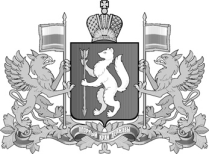 РЕГИОНАЛЬНАЯ ЭНЕРГЕТИЧЕСКАЯ КОМИССИЯСВЕРДЛОВСКОЙ ОБЛАСТИ«165Общество с ограниченной ответственностью «Юг-Энергосервис»,                          г. Екатеринбург166Общество с ограниченной ответственностью «САБ»,                                          г. Екатеринбург167Общество с ограниченной ответственностью «Промтрансэнерго»,                                          г. Нижний Тагил168Общество с ограниченной ответственностью «Электротранспортная компания», г. Реж169Открытое акционерное общество «Режевская электросетевая компания», г. Реж170Открытое акционерное общество «Калиновский химический завод»,         п. Калиново171Закрытое акционерное общество «Урал сеть инвест», г. Екатеринбург».«87Муниципальное унитарное предприятие «Жилищно-коммунальное хозяйство» Дружининского городского поселения, р.п. Дружинино»;«104Муниципальное унитарное предприятие «Красноуральская ТеплоСетевая Компания», г. Красноуральск»;«109Муниципальное унитарное предприятие «Арамиль-Тепло», г. Арамиль»;«111Муниципальное унитарное предприятие «Жилкомсервис» Усть-Ницинского сельского поселения, с. Усть-Ницинское»;«254Общество с ограниченной ответственностью «Лев», д. Богатенкова»;«289Общество с ограниченной ответственностью «Нижнесалдинская управляющая компания «Теплоцентраль», г. Нижняя Салда»;«307Общество с ограниченной ответственностью «Универсал Плюс», п. Буланаш»;«316Муниципальное унитарное предприятие «Комэнергоресурс», г. Североуральск»;«394Открытое акционерное общество «ИНТЕР РАО-Электрогенерация», г. Верхний Тагил»;«509Муниципальное унитарное предприятие «Режевская теплосетевая регенерирующая компания», г. Реж»;«605Открытое акционерное общество «Стройпластполимер», г. Екатеринбург606Открытое акционерное общество «Уральский институт металлов», г. Екатеринбург 607Муниципальное унитарное предприятие «Арамиль-Тепло», г. Арамиль608Нижнетагильское муниципальное унитарное предприятие «Нижнетагильские тепловые сети», г. Нижний Тагил609Общество с ограниченной ответственностью «Универсал Плюс», п. Буланаш610Закрытое акционерное общество Управляющая компания «Европейское», г. Екатеринбург 611Общество с ограниченной ответственностью «Региональная сетевая компания», г. Полевской612Муниципальное унитарное предприятие «Жилкомсервис», г. Сухой Лог613Муниципальное унитарное предприятие Тавдинского городского округа «Тепловодоканал», г. Тавда614Муниципальное унитарное предприятие Тавдинского городского округа «Тавдинские тепловые сети», г. Тавда615Открытое акционерное общество «ИНТЕР РАО-Электрогенерация», г. Верхний Тагил616Общество с ограниченной ответственностью «Управляющая компания ЖКХ», п. Восточный 617Муниципальное унитарное предприятие жилищно-коммунального хозяйства «Теплосеть», г. Туринск618Муниципальное унитарное предприятие городского округа Верхотурский «Верхотурское ЖКХ», г. Верхотурье619Товарищество собственников жилья «Малаховский», г. Екатеринбург620Закрытое акционерное общество «Свердловская территориальная энергетическая компания», г. Нижняя Тура621Муниципальное унитарное предприятие «Каменская сетевая компания», г. Каменск-Уральский».«47Муниципальное унитарное предприятие «Жилищно-коммунальное хозяйство» Дружининского городского поселения, р.п. Дружинино»;«77Муниципальное унитарное предприятие «Арамиль-Тепло», г. Арамиль»;«86Общество с ограниченной ответственностью «Управляющая Компания ЖКХ», п. Восточный»;«156Муниципальное унитарное предприятие «Тепловодоканал», г. Тавда»;«198Общество с ограниченной ответственностью «Теплоцентраль», п. Лобва Новолялинского городского округа»;«208Муниципальное унитарное предприятие «Водоканал», п. Сосьва»;«218Общество с ограниченной ответственностью «Лев», д. Богатенкова »;«219Общество с ограниченной ответственностью «Новые технологии+», д. Чупина»;«228Муниципальное унитарное предприятие «Режевская теплосетевая регенирирующая компания», г. Реж»;«248Общество с ограниченной ответственностью «Нижнесалдинская управляющая компания» АкваТерм», г. Нижняя Салда»;«266Муниципальное унитарное предприятие «Невьянский водоканал», г. Невьянск»;«274Общество с ограниченной ответственностью «Новолялинский целлюлозно-бумажный комплекс», г. Новая Ляля»;«473Муниципальное унитарное предприятие «Комэнергоресурс», г. Североуральск»;«493Муниципальное унитарное предприятие Малышевского городского округа «Жилкомсервис», п. Малышева494Общество с ограниченной ответственностью «Красноуральский химический завод», г. Красноуральск495Уральский технический институт связи и информатики (филиал) ФГОБУ ВПО «Сибирский государственный университет телекоммуникаций и информатики», г. Екатеринбург496Общество с ограниченной ответственностью «Региональная сетевая компания», г. Полевской497Муниципальное унитарное предприятие «Водоканал», г. Реж498Открытое акционерное общество «Ремонтно-эксплуатационное управление» филиал «Екатеринбургский», г. Екатеринбургг. Верхний Тагил499Открытое акционерное общество «Полевской металлофурнитурный завод», г. Полевской500Муниципальное унитарное предприятие «Муниципальная управляющая компания», г. Красноуральскг. Арамиль501Нижнетагильское муниципальное унитарное предприятие «Нижнетагильские тепловые сети», г. Нижний Тагилг. Арамиль502Муниципальное унитарное предприятие «Красноуральская ТеплоСетевая Компания», г. Красноуральск503Общество с ограниченной ответственностью «Талицкий молочный завод», п. Троицкий 504Общество с ограниченной ответственностью «Теплоснабжающая организация», г. Нижние Серги505Муниципальное унитарное предприятие «Водогрейная котельная», г. Новоуральск506Муниципальное унитарное предприятие городских тепловых сетей, г. Новоуральск507Открытое акционерное общество «Химический завод «Планта», г. Нижний Тагил508Открытое акционерное общество «ТеплоГенерация», г. Екатеринбург509Муниципальное унитарное предприятие «Жилищно-коммунальное хозяйство» Махневского муниципального образования, п. Махнево510Муниципальное унитарное предприятие «ЖКХ ГО Староуткинск», п. Староуткинск 511Общество с ограниченной ответственностью «Управляющая компания «Талица», г. Талица512Общество с ограниченной ответственностью «Карат+», г. Талица513Общество с ограниченной ответственностью «Преображение»,п. Троицкий 514Открытое акционерное общество «Пневмостроймашина», г. Екатеринбург515Общество с ограниченной ответственностью «Агроцвет Плюс»,г. Полевской516Общество с ограниченной ответственностью «Троицкая коммунальная компания», п. Троицкий г. Полевской517Муниципальное унитарное предприятие «Белоярские коммунальные системы», п. Белоярский 518Муниципальное унитарное предприятие городского округа Верхотурский «Верхотурское ЖКХ», г. Верхотурьег. Тавда519Муниципальное унитарное предприятие «Тепловодоканал»,г. Богданович520Общество с ограниченной ответственностью «Буланашские коммунальные сети», п. Буланаш 521Общество с ограниченной ответственностью «Аква», п. Буланаш 522Общество с ограниченной ответственностью «Теплогенерирующая компания «СТАРТ», г. Екатеринбургп. Буланаш Артемовского городского округа523Муниципальное унитарное предприятие «Каменская сетевая компания»,г. Каменск-Уральский524Муниципальное унитарное предприятие жилищно-коммунальное хозяйство «Энергия», п. Горноуральский г. Каменск-Уральский525Закрытое акционерное общество «Уралкабель», г. Екатеринбург526Общество с ограниченной ответственностью «Жилкомсервис», г. Карпинск527Общество с ограниченной ответственностью «Управляющая компания «Юг», г. Полевскойг. Полевской».№
п/пПоказатель (с разбивкой
по ставкам и дифференциацией по зонам суток)Единица измеренияЦена (тариф)12341. Одноставочный тарифруб./кВт·ч 2,061.1. Тариф, дифференцированный по двум зонам суток Тариф, дифференцированный по двум зонам суток Тариф, дифференцированный по двум зонам суток1.1. Дневная зонаруб./кВт·ч2,071.1. Ночная зонаруб./кВт·ч 0,981.2. Тариф, дифференцированный по трем зонам суток Тариф, дифференцированный по трем зонам суток Тариф, дифференцированный по трем зонам суток1.2. Пиковая зонаруб./кВт·ч 2,361.2. Полупиковая зонаруб./кВт·ч 1,621.2. Ночная зонаруб./кВт·ч 0,98№
п/пПоказатель (с разбивкой
по ставкам и дифференциацией по зонам суток)Единица измеренияЦена (тариф)12341. Одноставочный тарифруб./кВт·ч 2,361.1. Тариф, дифференцированный по двум зонам суток Тариф, дифференцированный по двум зонам суток Тариф, дифференцированный по двум зонам суток1.1. Дневная зонаруб./кВт·ч2,391.1. Ночная зонаруб./кВт·ч 1,141.2. Тариф, дифференцированный по трем зонам суток Тариф, дифференцированный по трем зонам суток Тариф, дифференцированный по трем зонам суток1.2. Пиковая зонаруб./кВт·ч 2,721.2. Полупиковая зонаруб./кВт·ч 1,871.2. Ночная зонаруб./кВт·ч 1,14